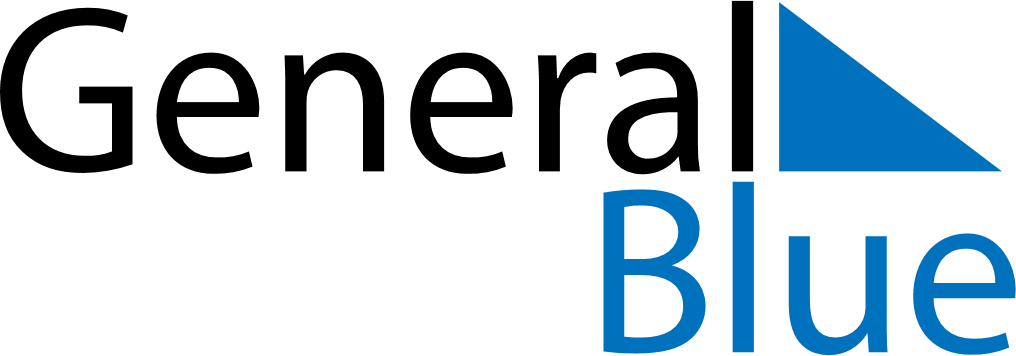 2018 - Q2Guadeloupe2018 - Q2Guadeloupe2018 - Q2Guadeloupe2018 - Q2Guadeloupe2018 - Q2Guadeloupe2018 - Q2Guadeloupe April 2018 April 2018 April 2018SundayMondayMondayTuesdayWednesdayThursdayFridaySaturday12234567899101112131415161617181920212223232425262728293030 May 2018 May 2018 May 2018SundayMondayMondayTuesdayWednesdayThursdayFridaySaturday123456778910111213141415161718192021212223242526272828293031 June 2018 June 2018 June 2018SundayMondayMondayTuesdayWednesdayThursdayFridaySaturday1234456789101111121314151617181819202122232425252627282930Apr 2: Easter MondayMay 1: Labour DayMay 8: Victory DayMay 10: Ascension DayMay 21: Whit MondayMay 27: Abolition of Slavery
May 27: Mother’s Day